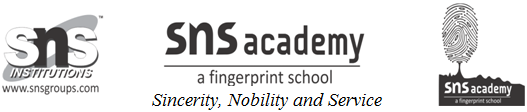                                              YEAR PLAN 2022- 2023GRADE:  I                                                                     SUBJECT: ENGLISHS.NOMONTHTOPIC1.JUNEA Family WordsDivya and Her Family2.JULYHot SamosasThe Post Office3.AUGUSTLunch TimeArun Helps Amma4.SEPTEMBERKitty’s Wonderful Day ( Assessment reading)Fun With Friends5.OCTOBERKitty Wants to SwimLittle Bee’s Playtime6.NOVEMBERShopping With GrandmaShhhThe ZooSomething Special7.DECEMBERRia and Ramu ( Assessment reading)A Pet for Nidhi8.JANUARYSummer HolidaysThe kite9.FEBRUARYWeekend FunHow The Birds Got Their Colours10.MARCHSnack Time ( Assessment reading)